Ո Ր Ո Շ ՈՒ Մ21 օգոստոսի 2019 թվականի   N 1101-Ա ԿԱՊԱՆ ՔԱՂԱՔԻ Ա. ՄԱՆՈՒԿԱՅՆ ԵՎ ՉԱՐԵՆՑԻ ՓՈՂՈՑՆԵՐԻ ԽԱՉՄԵՐՈՒԿՈՒՄ ԳՏՆՎՈՂ ԾԱՌԸ ՀԱՏԵԼՈՒ ՄԱՍԻՆՂեկավարվելով <<Տեղական ինքնակառավարման մասին>> Հայաստանի Հանրապետության օրենքի 42-րդ հոդվածի 1-ին մասի 15-րդ կետով, հիմք ընդունելով Կապան համայնքի ավագանու 2018 թվականի փետրվարի 23-ի 12-Ա որոշումը և հաշվի առնելով համայնքի սեփականություն հանդիսացող հողամասերում աճող ծառերի վիճակը ըստ հասունության, հիվանդություններով և վնասատուներով վարակվածության կամ բնակչության համար պոտենցիալ վտանգ ներկայացնելու աստիճանի գնահատման հանձնաժողովի 2019 թվականի օգոստոսի 21-ի արձանագրությունը, որոշում եմ.Կապան քաղաքի Ա. Մանուկյան և Չարենցի փողոցների խաչմերուկում գտնվող <<Զանգեզուրի աղջիկ>> (<<Արցախուհի>>) հուշարձանին կից պուրակը բարեկարգելու և կանաչապատելու համար՝ հանձնարարել <<Կապան քաղաքի կոմունալ ծառայություն>> ՀՈԱԿ-ին հատել 1 (մեկ) ծառ, որը խոչընդոտում է բարեկարգման աշխատանքներին:ՀԱՄԱՅՆՔԻ ՂԵԿԱՎԱՐ                                        ԳԵՎՈՐԳ ՓԱՐՍՅԱՆ 

2019թ. օգոստոսի 21
        ք. Կապան
ՀԱՅԱՍՏԱՆԻ ՀԱՆՐԱՊԵՏՈՒԹՅԱՆ ԿԱՊԱՆ ՀԱՄԱՅՆՔԻ ՂԵԿԱՎԱՐ
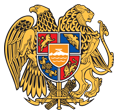 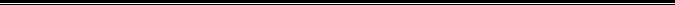 Հայաստանի Հանրապետության Սյունիքի մարզի Կապան համայնք 
ՀՀ, Սյունիքի մարզ, ք. Կապան, +374-285-42036, 060521818, kapan.syuniq@mta.gov.am